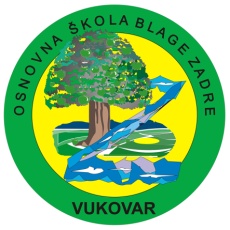 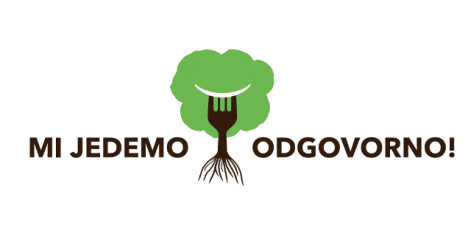 REZULTATI ANALIZE HRANE U ŠKOLSKOJ KUHINJI (šk.god. 2016./2017.)u školskoj kuhinji učenici dobivaju suhe obroke1-2 puta tjedno učenici dobiju voćelokalno (iz regije) – jabuke izvan regije – mandarine uvozno -  banane , 2-3 puta godišnje kupovina sastojaka za pripremu školskih obroka:voće – Vinkovcimeso (salame, paštete) -  Varaždinmliječni proizvodi  - Varaždin voće i mliječni proizvodi su dostupni i bliže i cilj nam je da hrana prijeđe manje km prije nego se dopremi u školujelovnik školske kuhinje prilagođava se sezonskoj hrani samo kada je u pitanju voće, a ostali obroci se ne prilagođavaju nemamo podatke jesu li neki sastojci u obrocima organski nemamo podatak jesu li neke namirnice kupljene poštenom trgovinom (Fair Trade) škola ne nudi vegetarijanske obroke svjesno, nego slučajnim odabirom peciva bez mesacca 2-3 kg hrane dnevno završi kao otpad (otpaci iz školske kuhinje završavaju kao hrana za životinje)hranu koju nisu pojeli učenici mogu ponijeti kućiučenici ne mogu tražiti manje porcije, ali mogu tražiti repete; mogu izabrati vrstu priloga (kečap i majoneza) i mogu ukloniti dio obroka (npr. sir ili salamu iz sendviča)najpopularnija hrana među učenicima je pizza, banane i soknajnepopularnija hrana je sirni namaz, kruh sa sjemenkama,jabuke, mlijeko, učenici bi u školskoj kuhinji voljeli imati uglavnom pizzu, pečene krumpiriće, lisnato tijesto s čokoladnim punjenjem te  bijeli kruh škola ne vodi dovoljno brigu o temi zdrave prehrane u smislu edukacije kuhara i bavljenja sviješću učenika i učitelja školska kuhinja ne pruža informacije o sastavu i nutritivnim vrijednostima hrane koja se konzumira u jednom tjednu od svježih namirnica učenici dobivaju mlijeko i voće (1-2 puta)ponuda pića: svježe mlijeko, sok, čaj, vodaučenici i roditelji mogu utjecati na jelovnik, ali glavnu ulogu do sada je igrala cijena obroka, manje kvaliteta učenici koji donose hranu od kuće mogu jesti sa svojim kolegama, ali istu ne mogu podgrijati školska kuhinja nema posebne obroke za učenike s posebnom prehranom nemamo podatak o učenicima vegetarijancima u školi                                                                                                                                              Eko odbor 